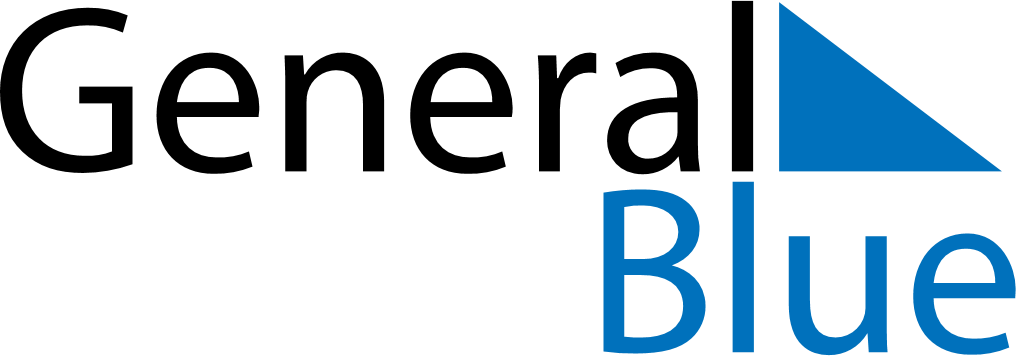 August 2021August 2021August 2021SomaliaSomaliaSUNMONTUEWEDTHUFRISAT123456789101112131415161718192021Day of Ashura22232425262728293031